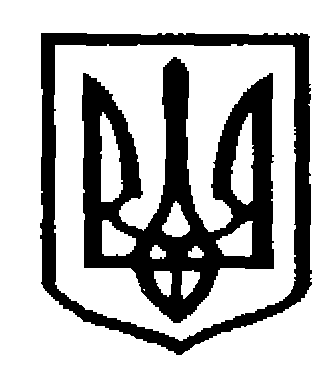 У К Р А Ї Н АЧернівецька міська радаУ П Р А В Л I Н Н Я   О С В I Т Ивул. Героїв Майдану, 176, м.Чернівці, 58029 тел./факс (0372) 53-30-87,  E-mail: osvitacv@gmail.com  Код ЄДРПОУ № 02147345Управління освіти Чернівецької міської ради інформує, що адміністрація Подільського спеціального навчально-реабілітаційного соціально-економічний коледж  звернулася із проханням сприяти професійній орієнтації осіб, які є інвалідами дитинства, інвалідами І-ІІІ груп, дітей-сиріт, напівсиріт, дітей осіб, які постраждали від аварії  на ЧАЕС, учасників бойових дій, інвалідів війни та переселенців зі Сходу.Подільський спеціальний навчально-реабілітаційний соціально-економічний коледж  (Хмельницька область, м. Кам’янець-Подільський,                  вул. Годованця, 13, тел./факс:(03849) 3-26-51,) є державним вищим навчальним закладом, який здійснює підготовку здобувачів вищої освіти з числа молодих людей з особливими потребами. Особливістю організації освітнього процесу у коледжі є забезпечення студентам спеціального навчально-реабілітаційного супроводу, забезпечення їх доступу до якісної вищої освіти з урахуванням обмежень їх життєдіяльності.Навчання у коледжі здійснюється за РВО «Перший(бакалаврський) рівень» за спеціальностями «Економіка», «Облік і оподаткування», «Соціальна робота» на основі повної загальної середньої освіти та освітньо-кваліфікаційного рівня молодшого спеціаліста, по завершенню терміну навчання студенти здобувають освітній ступень бакалавр.А також, підготовка фахівців здійснюється за ОКР «Молодший спеціаліст» за спеціальностями  «Економіка», «Облік і оподаткування», «Соціальна робота» на основі базової загальної середньої освіти та диплому кваліфікованого робітника, по завершенню терміну навчання студенти здобувають кваліфікацію молодшого спеціаліста.Даний навчальний заклад запрошує всіх бажаючих навчатися на державній та контрактній основі. Адже інклюзивна освіта України є пріоритетом ЗУ «Про освіту» в сучасних умовах та утвердження в державі Європейських цінностей життя.Для вирішення основних завдань підготовки конкурентоспроможних спеціалістів у навчальному закладі створено потужну матеріально-технічну базу, яка за останні два роки зазнала значних змін: навчальний заклад провів низку будівельних реконструкцій з метою створення побутових умов для навчання студентів з числа осіб, які переміщаються на візках, а саме: створено філію гуртожитку (у складі комплексу:житлові кімнати на 15 місць, санітарно-побутові приміщення); філію обладнано окремим входом з пандусом. Створено відповідний комплекс з метою надання місць  для тимчасового проживання батькам студентів-інвалідів, потенційним абітурієнтам, що мають серйозні проблеми з опорно-руховим апаратом тощо; введено в експлуатацію та обладнано проекційною технікою навчальні аудиторії для студентів, що переміщаються на візках.У лютому 2017 року змінено структуру навчального закладу у повній відповідності до структури визначеної ЗУ «Про вищу освіту». Однак, враховуючи освітні потреби вихованців коледжу, Статутом коледжу визначено функціональні обов’язки спеціального навчально-реабілітаційного підрозділу «Оздоровчо-реабілітаційне управління», у складі якого: відділ забезпечення безбар’єрності для студентів, які переміщаються  на візках; центр реабілітаційної фізичної культури та ін.).Станом на 1 вересня 2017 року у коледжі навчається понад 20 студентів, які переміщаються на візках.Зараховані на навчання до технікуму (інваліди І-ІІІ груп та інваліди з дитинства) забезпечуються стипендією та знаходяться на державному утриманні(безкоштовне чотирьохразове харчування, проживання в гуртожитку, цілодобова медична допомога). Студентам технікуму пенсії З метою професійної орієнтації школярів управління освіти рекомендує ознайомити  з даною інформацією випускників зазначеної вище категорії.Начальник управління освітиЧернівецької міської ради			                            С.В.МартинюкВоробець Г.П., 53-23-6214.02.2018 № 01-34/350       Керівникам закладів загальної       середньої освіти 